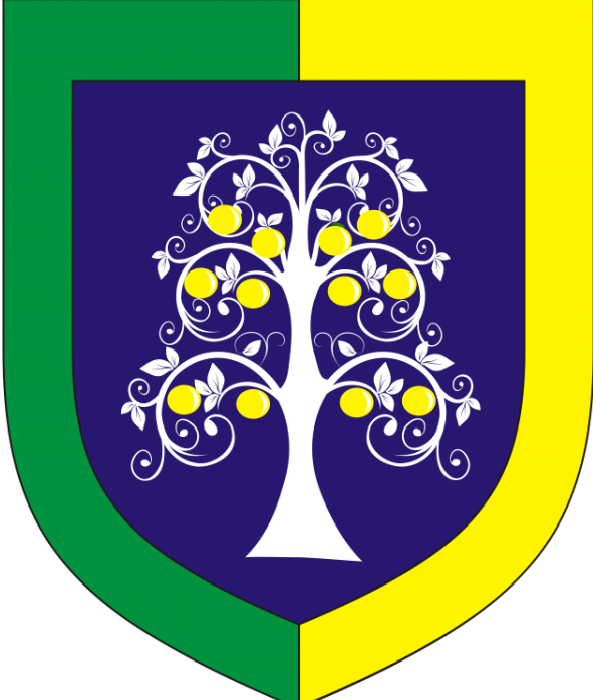 УПРАВЛЕНИЕ КУЛЬТУРЫАДМИНИСТРАЦИИ ЭНГЕЛЬССКОГО МУНИЦИПАЛЬНОГО РАЙОНАМУНИЦИПАЛЬНОЕ БЮДЖЕТНОЕ УЧРЕЖДЕНИЕ ДОПОЛНИТЕЛЬНОГО ОБРАЗОВАНИЯ «ДЕТСКАЯ ШКОЛА ИСКУССТВ № 1ЭНГЕЛЬССКОГО  МУНИЦИПАЛЬНОГО РАЙОНА»Билеты «Сольфеджио»ДПОПДиректор 										С.В.Абдукаримов№ п/пФИ учащегосяПрограмма№ билета сольфеджиоЕгоров АрсенийДПОП «Духовые и ударные инструменты»9Кондратенко ЮлияДПОП «Духовые и ударные инструменты»5Митрошкин СавваДПОП «Духовые и ударные инструменты»8Радионова КристинаДПОП «Духовые и ударные инструменты»4Усова ВероникаДПОП «Духовые и ударные инструменты»1Головачева ПолинаДПОП «Хоровое пение»3Каплун МарияДПОП «Хоровое пение»3Никитина АнастасияДПОП «Хоровое пение»6Птицына ВикторияДПОП «Хоровое пение»2